Les miles des skippersObjectifs :Maitriser la technique de l’addition poséeRègle du jeu :Chaque élève choisit un skipper parmi les 8 proposés. Les élèves tirent une carte et réalisent l’opération sur leur fiche d’opération. Ils retournent ensuite la carte pour valider leur résultat. S’il est correct, ils le reportent sur la fiche de leur skipper. A la fin du jeu, ils pourront calculer, à l’aide de leur calculatrice, quel skipper a fait le plus de miles. C’est celui-ci qui gagnera.Pour l’impression du jeu :Imprimer les pages en recto-verso et la fiche de score en 2 par page et les fiches d’opérations normalement. Imprimer le tout pour environ 7/8 élèves.A quel moment faire ce jeu ?Lors de l’étude de l’addition posée avec et sans retenue.25 + 34 + 9 + 2332 + 21 + 3 + 2423 + 5 + 5135 + 2721 + 3820 + 32 + 521 + 515 + 2525 + 1727 + 3368 + 2331 + 25 + 2652 + 5 + 1249 + 9 + 3219 + 5642 + 32 + 1648 + 3932 + 9 + 25 + 1437 + 17 + 2412 + 27 + 546 + 3653 + 4 + 10 + 3222 + 5 + 1234 + 3 + 1911 + 23 + 3426 + 32 + 831 + 22 + 4 + 2322 + 6 + 5036 + 1822 + 2919 + 31 + 821 + 1314 + 1724 + 1928 + 3169 + 2130 + 26 + 2751 + 4 + 1141 + 31 + 1917 + 5444 + 5148 + 10 + 2136 + 19 + 2011 + 28 + 211 + 21 + 945 + 3134 + 4 + 9 + 3122 + 8 + 2143 + 3 + 1111 + 32 + 431 Fabrice AMEDEO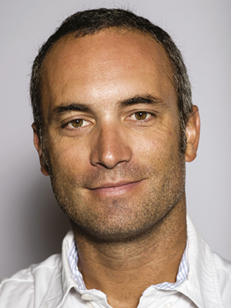 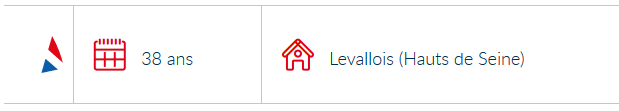 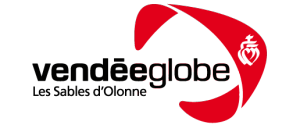 2 Romain ATTANASIO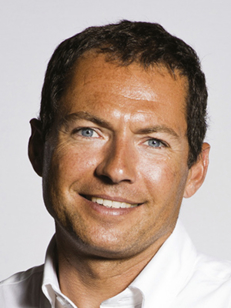 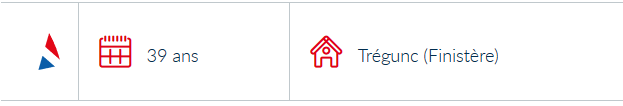 3 Eric BELLION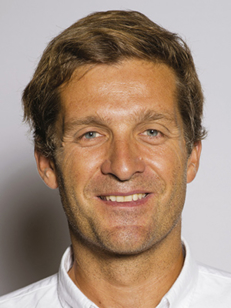 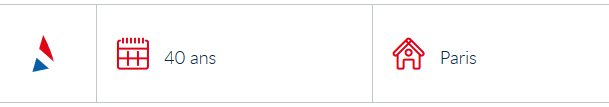 4 Jérémie BEYOU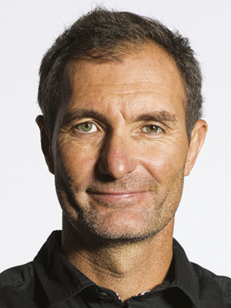 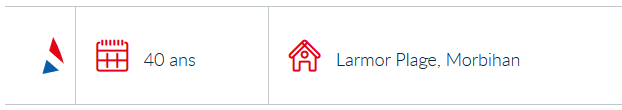 5 Arnaud BOISSIÈRES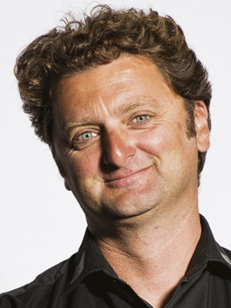 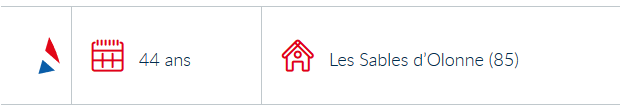 6 Louis BURTON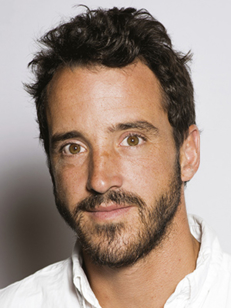 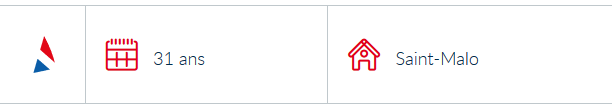 7 Conrad COLMAN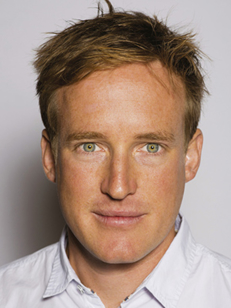 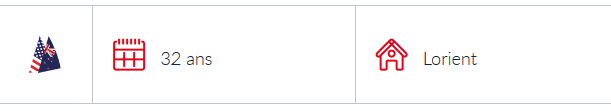 10 Tanguy DE LAMOTTE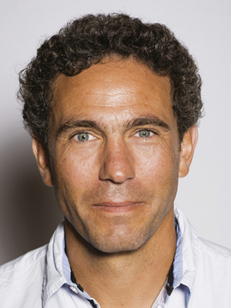 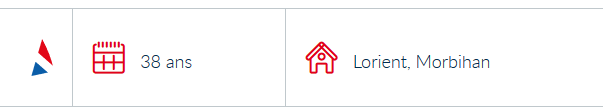 